通过原产地名称保护及国际注册里斯本协定新文本外交会议2015年5月11日至21日，日内瓦暂定时间表秘书处编拟建议在下列日期安排审议以下议程项目：请注意，议程项目中的任何一项均有可能按主席根据《议事规则》作出的决定，在2015年5月11日至21日期间的任何一天提出讨论。注：以下为议程上的议题(文件LI/DC/1 Prov.)1.	由世界知识产权组织总干事宣布会议开幕2.	审议并通过《议事规则》3.	选举会议主席4.	审议并通过议程5.	选举会议副主席6.	选举资格证书委员会成员7.	选举起草委员会成员8.	选举资格证书委员会、各主要委员会和起草委员会的主席团成员9.	接纳观察员10.	由代表团和观察员代表作开幕发言11.	审议资格证书委员会第一次报告12.	审议各主要委员会提出的案文13.	审议资格证书委员会第二次报告14.	通过条约和实施细则15.	通过任何建议、决议、议定声明或最后文件16.	由代表团和观察员代表作闭幕发言17.	由主席宣布会议闭幕[文件完]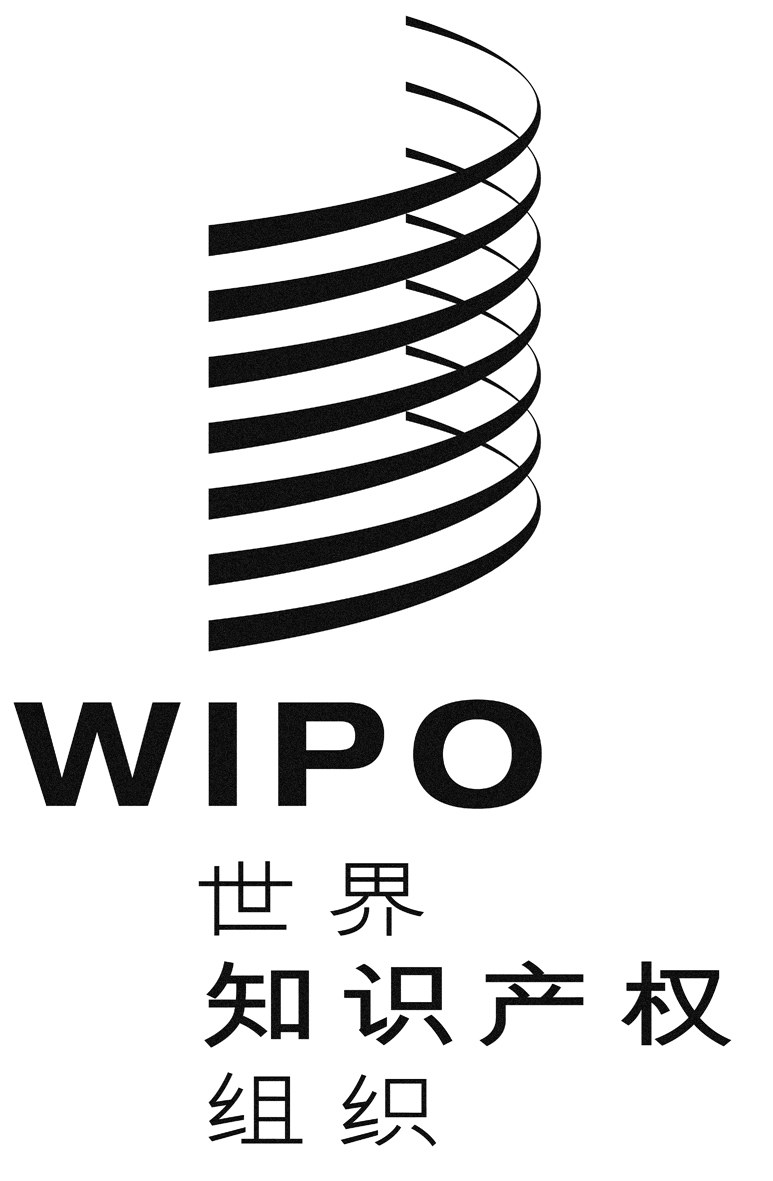 CLI/DC/INF/4LI/DC/INF/4LI/DC/INF/4原 文：英文原 文：英文原 文：英文日 期：2015年5月8日  日 期：2015年5月8日  日 期：2015年5月8日  5月11日(星期一)上午10:00时–下午1:00时开幕式全会：议程第1、2、3、4、5、6、7、8、9和10项下午3:00时–6:00时全会：议程第10项5月12日(星期二)上午10:00时–下午1:00时第一主要委员会下午3:00时–6:00时第一主要委员会5月13日(星期三)上午9:00时–10:00时(正式会议开始前)资格证书委员会上午10:00时–下午1:00时第一主要委员会下午3:00时–6:00时第一主要委员会5月14日(星期四)上午10:00时–下午1:00时全会：议程第11项第一主要委员会下午3:00时–6:00时第一主要委员会5月15日(星期五)上午08:30–10:00时指导委员会上午10:00时–下午1:00时第二主要委员会下午3:00时–6:00时第一主要委员会下午6:00时–晚7:00时资格证书委员会晚7:00时–10:00时起草委员会[5月16日(星期六)上午10:00时–下午1:00时第一主要委员会下午3:00时–6:00时第二主要委员会5月17日(星期日)]上午10:00时–下午1:00时第二主要委员会下午3:00时–6:00时第一主要委员会晚7:00时–10:00时起草委员会5月18日(星期一)上午10:00时–下午1:00时全会：议程第13项第二主要委员会下午3:00时–6:00时第二主要委员会晚7:00时–10:00时起草委员会5月19日(星期二)上午10:00时–下午1:00时起草委员会下午3:00时–6:00时第一主要委员会晚7:00时–10:00时第一主要委员会5月20日(星期三)上午10:00时–下午1:00时全会：议程第12项全会：议程第14、15和16项下午3:00时–6:00时全会：议程第16项晚7:00时–10:00时全会：议程第16和17项闭幕式5月21日(星期四)上午10:00时–下午1:00时签字仪式：最后文件和条约